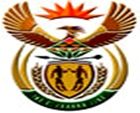 DEPARTMENT: PUBLIC ENTERPRISESREPUBLIC OF SOUTH AFRICANATIONAL ASSEMBLYQUESTION FOR WRITTEN REPLYQUESTION NO.: 33023302.    Mr K Z Morapela (EFF) to ask the Minister of Public Enterprises:(1)         (a)(i) What total amount did her department spend on her travel costs between Gauteng and Cape Town in the 2014-15 financial year and (ii) how many trips did she undertake between Gauteng and Cape Town in the specified financial year and (b) what total amount did her department spend on (i) hotel and (ii) residential or other accommodation for her in (aa) Cape Town and (bb) Pretoria in the 2014-15 financial year;(2)         (a)(i) what total amount did her department spend on the Deputy Minister’s travel costs between Gauteng and Cape Town in the 2014-15 financial year and (ii) how many trips did the Deputy Minister undertake between Gauteng and Cape Town in the specified financial year and (b) what total amount did her department spend on (i) hotel and (ii) residential or other accommodation for the Deputy Minister in (aa) Cape Town and (bb) Pretoria in the 2014-15 financial year?                        NW3911E	REPLY         (1)(a)(i) The total amount spent on air travel between Cape Town and Pretoria is R301968.46.               (ii) 45 trips have been undertaken by the Minister between Cape Town and Pretoria.	         (1)(b)(i)(aa) Total amount spent on accommodation in Pretoria is R56 687.20. (aa)(bb) No expenditure for her residence in Pretoria as the Department is not  responsible for the maintenance thereof.	2(a)(i) The total amount spent on air travel by the Deputy Minister between Cape Town and                      Pretoria is R353 601.69.          	      (ii) 65 trips have been undertaken by the Deputy Minister between Cape Town and                      Pretoria.            (b)(i) No hotel accommodation was booked for the Deputy Minister in Cape Town and Pretoria.	      (ii) (aa)(bb) No expenditure was incurred for the residence of the Deputy Minister in                     Pretoria and Cape Town as the Department is not responsible for the maintenance                    thereof.